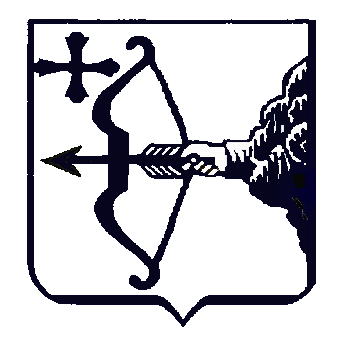 О комиссии по соблюдению требований 
к служебному поведению государственных гражданских служащих государственной жилищной инспекции Кировской области 
и урегулированию конфликта интересов (с изменениями, внесенными приказами государственной жилищной инспекции Кировской области от 24.03.2021 № 58/21-Л, 
от 24.12.2021 № 275/21-Л, от 20.02.2023 № 26/23-Л)
В соответствии с Федеральным законом от 25.12.2008 № 273-ФЗ 
«О противодействии коррупции» и вцелях реализации Указа президента Российской Федерации от 01.07.2010 № 821 «О комиссиях по соблюдению требований к служебному поведению федеральных государственных служащих и урегулированию конфликта интересов»ПРИКАЗЫВАЮ:Создать комиссию по соблюдению требований 
к служебному поведению государственных гражданских служащих государственной жилищной инспекции Кировской области и урегулированию конфликта интересов в следующем составе:2. Утвердить Положение комиссии по соблюдению требований 
к служебному поведению государственных гражданских служащих государственной жилищной инспекции Кировской области и урегулированию конфликта интересов. Прилагается. 3. Считать утратившим силу пункт 2 приказа от 13.04.2007 № 17/07-Л.4. Считать утратившим силу приказ от 25.06.2010 № 17/10-Л.И.о. начальника инспекции 					              В.Н. Милисевич							         УТВЕРЖДЕНОприказом государственной жилищной инспекции Кировской областиот  20.02.2023 № 26/23-Л                                                                                        Положение
о комиссии по соблюдению требований к служебному поведению государственных гражданских служащих государственной жилищной инспекции Кировской области и урегулированию конфликта интересов
Положением о комиссии по соблюдению требований 
к служебному поведению государственных гражданских служащих государственной жилищной инспекции Кировской области и урегулированию конфликта интересов (далее – Положение) определяется порядок формирования и деятельности комиссии по соблюдению требований 
к служебному поведению государственных гражданских служащих государственной жилищной инспекции Кировской области и урегулированию конфликта интересов (далее – комиссия).2. Комиссия в своей деятельности руководствуется Конституцией Российской Федерации, федеральными конституционными законами, федеральными законами, актами Президента Российской Федерации 
и Правительства Российской Федерации, законами Кировской области, иными нормативными правовыми актами Кировской области и настоящим Положением.3. Основной задачей комиссии является содействие государственной жилищной инспекции Кировской области (далее – инспекция):3.1. В обеспечении соблюдения государственными гражданскими служащими ограничений и запретов, требований о предотвращении 
или урегулировании конфликта интересов, а также в обеспечении исполнения ими обязанностей, установленных Федеральным законом от 25.12.2008 
№ 273-ФЗ «О противодействии коррупции»,  другими федеральными законами (далее –  требования к служебному поведению и (или) требования 
об урегулировании конфликта интересов).3.2. В осуществлении  в инспекции мер по предупреждению коррупции. 4. Комиссия рассматривает вопросы, связанные с соблюдением требований к служебному поведению и (или) требований об урегулировании конфликта интересов, в отношении государственных гражданских служащих, замещающих должности государственной гражданской службы, назначение на которые и освобождение от которых осуществляется начальником государственной жилищной инспекции Кировской области (далее –  государственные гражданские служащие). 5. Комиссия образуется приказом государственной жилищной инспекции Кировской области, которым утверждаются состав комиссии и порядок ее работы.В состав комиссии входят председатель комиссии, его заместитель, назначаемый начальником инспекции из числа членов комиссии, замещающих должности государственной гражданской службы в инспекции,  секретарь 
и члены комиссии. Все члены комиссии при принятии решений обладают равными правами. В отсутствие председателя комиссии его обязанности исполняет заместитель председателя комиссии.6. В состав комиссии входят:6.1. Заместитель начальника государственной жилищной инспекции Кировской области (председатель комиссии).6.2.  Представитель управления профилактики коррупционных и иных правонарушений администрации Губернатора и Правительства Кировской области.6.3. Государственный гражданский служащий инспекции, ответственный за работу по профилактике коррупционных и иных правонарушений (секретарь комиссии).6.4. Государственные гражданские служащие из юридического отдела 
и других подразделений инспекции, определяемые начальником инспекции. 6.5. Представитель (представители) научных и образовательных организаций среднего, высшего и дополнительного профессионального образования, деятельность которых связана с государственной службой.7. Начальник инспекции может принять решение о включении в состав комиссии представителя Общественного совета при государственной жилищной инспекции Кировской области.8. Лица, указанные в подпунктах 6.2, 6.5 пункта 6 и в пункте 7 настоящего Положения, включаются в состав комиссии в установленном порядке по согласованию  с управлением профилактики коррупционных 
и иных правонарушений администрации Губернатора и Правительства Кировской области, научными организациями и образовательными учреждениями среднего, высшего и дополнительного профессионального образования, с Общественным советом при государственной жилищной инспекции Кировской области, на основании запроса начальника инспекции. Согласование осуществляется в 10-дневный срок со дня получения запроса.9. Число членов комиссии, не замещающих должности государственной гражданской службы в инспекции, должно составлять не менее одной четверти от общего числа членов комиссии.10. Состав комиссии формируется таким образом, чтобы исключить возможность возникновения конфликта интересов, который мог бы повлиять на принимаемые комиссией решения.11. В заседаниях комиссии с правом совещательного голоса участвуют:11.1. Непосредственный руководитель государственного гражданского служащего, в отношении которого комиссией рассматривается вопрос 
о соблюдении требований к служебному поведению и (или) требований 
об урегулировании конфликта интересов, и определяемые председателем комиссии два государственных гражданских служащих, замещающих 
в инспекции должности государственной гражданской службы, аналогичные должности, замещаемой государственным гражданским служащим, 
в отношении которого комиссией рассматривается этот вопрос.11.2. Другие государственные гражданские служащие, замещающие должности государственной гражданской службы в инспекции; специалисты, которые могут дать пояснения по вопросам государственной гражданской службы и вопросам, рассматриваемым комиссией; должностные лица других государственных органов, органов местного самоуправления; представители заинтересованных организаций; представитель государственного гражданского служащего, в отношении которого комиссией рассматривается вопрос о соблюдении требований к служебному поведению и (или) требований об урегулировании конфликта интересов, – по решению председателя комиссии, принимаемому в каждом конкретном случае 
отдельно не менее чем за три дня до дня заседания комиссии на основании ходатайства гражданского служащего, в отношении которого комиссией рассматривается этот вопрос, или любого члена комиссии.12. Заседание комиссии считается правомочным, если на нем присутствует не менее двух третей от общего числа членов комиссии. Проведение заседаний с участием только членов комиссии, замещающих должности государственной гражданской службы в инспекции, недопустимо.13. При возникновении прямой или косвенной личной заинтересованности члена комиссии, которая может привести к конфликту интересов при рассмотрении вопроса, включенного в повестку дня заседания комиссии, он обязан до начала заседания заявить об этом. В таком случае соответствующий член комиссии не принимает участия в рассмотрении указанного вопроса.14. Основаниями для проведения заседания комиссии являются:14.1. Представление начальником инспекции в соответствии 
с пунктом 26 Положения о проверке достоверности и полноты сведений, представляемых гражданами, претендующими на замещение должностей государственной гражданской службы Кировской области, 
и государственными гражданскими служащими Кировской области, 
и соблюдения государственными гражданскими служащими Кировской области требований к служебному поведению, утвержденного Указом Губернатора области от 15.12.2009 № 120 «Об утверждении Положения 
о проверке достоверности и полноты сведений, представляемых гражданами, претендующими на замещение должностей государственной гражданской службы Кировской области, и государственными гражданскими служащими Кировской области, и соблюдения государственными гражданскими служащими Кировской области требований к служебному поведению» (далее – Положение, утвержденное Указом Губернатора области от 15.12.2009 
№ 120), материалов проверки, свидетельствующих:о представлении государственным гражданским служащим недостоверных или неполных сведений, предусмотренных подпунктом 1.1 пункта 1 Положения, утвержденного Указом Губернатора области 
от 15.12.2009 № 120;о несоблюдении государственным гражданским служащим требований 
к служебному поведению и (или) требований об урегулировании конфликта интересов.14.2. Поступившее в инспекцию в установленном порядке:обращение гражданина, замещавшего в инспекции должность государственной службы, включенную в перечень должностей, утвержденный приказом инспекции, о даче согласия на замещение должности 
в коммерческой или некоммерческой организации либо на выполнение работы на условиях гражданско-правового договора в коммерческой 
или некоммерческой организации, если отдельные функции 
по государственному управлению этой организацией входили в его должностные (служебные) обязанности, до истечения двух лет со дня увольнения с государственной службы;заявление государственного гражданского служащего о невозможности по объективным причинам представить сведения о доходах, об имуществе 
и обязательствах имущественного характера своих супруги (супруга) 
и несовершеннолетних детей; заявление государственного гражданского служащего о невозможности выполнить требования Федерального закона от 07.05.2013 № 79-ФЗ 
«О запрете отдельным категориям лиц открывать и иметь счета (вклады), хранить наличные денежные средства и ценности в иностранных банках, расположенных за пределами территории Российской Федерации, владеть 
и (или) пользоваться иностранными финансовыми инструментами» (далее – Федеральный закон от 07.05.2013 № 79-ФЗ) в связи с арестом, запретом распоряжения, наложенным компетентными органами иностранного государства в соответствии с законодательством данного иностранного государства, на территории которого находятся счета (вклады), осуществляется хранение наличных денежных средств и ценностей 
в иностранном банке и (или) имеются иностранные финансовые инструменты, или в связи с иными обстоятельствами, не зависящими от его воли или воли его супруги (супруга) и несовершеннолетних детей; уведомление государственного гражданского служащего 
о возникновении личной заинтересованности при исполнении должностных обязанностей, которая приводит или может привести к конфликту интересов. 14.3. Представление начальника инспекции или любого члена комиссии, касающееся обеспечения соблюдения государственным гражданским служащим требований к служебному поведению и (или) требований 
об урегулировании конфликта интересов либо осуществления в инспекции мер по предупреждению коррупции.14.4. Представление начальником инспекции материалов проверки, свидетельствующих о представлении государственным гражданским  служащим недостоверных или неполных сведений, предусмотренных частью 1 статьи 3 Федерального закона от 03.12.2012 № 230-ФЗ «О контроле 
за соответствием расходов лиц, замещающих государственные должности, 
и иных лиц их доходам» (далее – Федеральный закон от 03.12.2012 
№ 230-ФЗ).14.5. Поступившее в соответствии с частью 4 статьи 12 Федерального закона от 25 декабря 2008 г. № 273-ФЗ «О противодействии коррупции» 
и статьей 64.1 Трудового кодекса Российской Федерации в государственную жилищную инспекцию Кировской области уведомление коммерческой или некоммерческой организации о заключении с гражданином, замещавшим должность государственной службы, трудового или гражданско-правового договора на выполнение работ (оказание услуг), если отдельные функции государственного управления данной организацией входили в его должностные (служебные) обязанности, исполняемые во время замещения должности государственной гражданской службы, при условии, 
что указанному гражданину комиссией ранее было отказано во вступлении 
в трудовые и гражданско-правовые отношения с данной организацией 
или что вопрос о даче согласия такому гражданину на замещение 
им должности в коммерческой или некоммерческой организации либо 
на выполнение им работы на условиях гражданско-правового договора 
в коммерческой или некоммерческой организации комиссией 
не рассматривался. 15. Комиссия не рассматривает сообщения о преступлениях 
и административных правонарушениях, а также анонимные обращения, 
не проводит проверки по фактам нарушения служебной дисциплины.16. Обращение, указанное в абзаце втором подпункта 14.2 пункта 14 настоящего Положения, подаётся гражданином, замещавшим должность государственной гражданской службы в инспекции, в отдел финансовой, кадровой, информационной работы инспекции. В обращении указываются фамилия, имя, отчество гражданина, дата его рождения, адрес места жительства, замещаемые должности в течение последних двух лет до дня увольнения с государственной гражданской службы, наименование, местонахождение коммерческой или некоммерческой организации, характер её деятельности, должностные (служебные) обязанности, исполняемые гражданином во время замещения им должности государственной гражданской службы, функции по государственному управлению в отношении организации, вид договора (трудовой или гражданско-правовой), предполагаемый срок его действия, сумма оплаты за выполнение (оказание) 
по договору работ (услуг). Государственный гражданский служащий, ответственный за работу по профилактике коррупционных и иных правонарушений, осуществляет рассмотрение обращения, по результатам которого подготавливается мотивированное заключение по существу обращения с учётом требований статьи 12 Федерального закона от 25.12.2008 № 273-ФЗ «О противодействии коррупции». 17.  Обращение, указанное в абзаце втором подпункта 14.2 пункта 14 настоящего Положения, может быть подано государственным гражданским служащим, планирующим своё увольнение с государственной гражданской службы, и подлежит рассмотрению комиссией в соответствии с настоящим Положением.18. Уведомление, указанное в абзаце пятом подпункта 14.2 пункта 14 настоящего Положения, рассматривается государственным гражданским служащим, ответственным за работу по профилактике коррупционных и иных правонарушений, который осуществляют подготовку мотивированного заключения по результатам рассмотрения уведомления.19. Уведомление, указанное в подпункте 14.5 пункта 14 настоящего Положения, рассматривается государственным гражданским служащим, ответственным за работу по профилактике коррупционных и иных правонарушений, который осуществляет подготовку мотивированного заключения о соблюдении гражданином, замещавшим должность государственной гражданской службы, требований статьи 12 Федерального закона от 25.12.2008 № 273-ФЗ «О противодействии коррупции». 20. При подготовке мотивированного заключения по результатам рассмотрения обращения, указанного в абзаце втором подпункта 14.2 пункта 14 настоящего Положения, или уведомлений, указанных в абзаце пятом подпункта 14.2 и подпункте 14.5 пункта 14 настоящего Положения, государственный гражданский служащий, ответственный за профилактику коррупционных и иных правонарушений, имеет право проводить собеседование с государственным гражданским служащим, представившим обращение или уведомление, получать от него письменные пояснения, 
а начальник инспекции или лицо, исполняющее обязанности начальника инспекции, может направлять в установленном порядке запросы 
в государственные органы, органы местного самоуправления 
и заинтересованные организации. Обращение или уведомление, а также заключение и другие материалы 
в течение семи рабочих дней со дня поступления обращения или уведомления представляются председателю комиссии. В случае направления запросов обращение или уведомление, а также заключение и другие материалы представляются председателю комиссии в течение 45 дней со дня поступления обращения или уведомления. Указанный срок может быть продлен, 
но не более чем на 30 дней. 21. Мотивированные заключения, предусмотренные пунктами 16, 18 
и 19 настоящего Положения, должны содержать:а) информацию, изложенную в обращениях или уведомлениях, указанных в абзацах втором и пятом подпункта 14.2, подпункте 14.5 пункта 14 настоящего Положения;б) информацию, полученную от государственных органов, органов местного самоуправления и заинтересованных организаций на основании запросов;в) мотивированный вывод по результатам предварительного рассмотрения обращений и уведомлений, указанных в абзацах втором и пятом подпункта 14.2, подпункте 14.5 пункта 14 настоящего Положения, а также рекомендации для принятия одного из решений в соответствии с пунктами 31, 34, 36 настоящего Положения или иного решения.22. Председатель комиссии при поступлении к нему в порядке, предусмотренном настоящим Положением, информации, содержащей основания для проведения заседания комиссии:в 10-дневный срок назначает дату заседания комиссии. При этом дата заседания комиссии не может быть назначена позднее 20 дней со дня поступления указанной информации, за исключением случаев, предусмотренных пунктами 23 и 24 настоящего Положения;организует ознакомление  государственного гражданского служащего, 
в отношении которого комиссией рассматривается вопрос о соблюдении требований к служебному поведению и (или) требований об урегулировании конфликта интересов, его представителя, членов комиссии и других лиц, участвующих в заседании комиссии, с поступившей информацией 
и с результатами ее проверки;рассматривает ходатайства о приглашении на заседание комиссии лиц, указанных в подпункте 11.2 пункта 11 настоящего Положения, принимает решение об их удовлетворении (об отказе в удовлетворении) и о рассмотрении (об отказе в рассмотрении) в ходе заседания комиссии дополнительных материалов.23. Заседание комиссии по рассмотрению заявлений, указанных 
в абзацах третьем и четвёртом подпункта 14.2 пункта 14 настоящего Положения, как правило, проводится не позднее одного месяца со дня истечения срока, установленного для представления сведений о доходах, 
об имуществе и обязательствах имущественного характера. 24. Уведомление, указанное в подпункте 14.5 пункта 14 настоящего положения, как правило, рассматривается на очередном (плановом) заседании комиссии. 25. Заседание комиссии проводится, как правило, в присутствии государственного гражданского служащего, в отношении которого рассматривается вопрос о соблюдении требований к служебному поведению 
и (или) требований об урегулировании конфликта интересов, или гражданина, замещавшего должность государственной гражданской службы в инспекции. О намерении лично присутствовать на заседании комиссии государственный гражданский служащий или гражданин указывает 
в обращении, заявлении или уведомлении, представляемых в соответствии 
с подпунктом 14.2 пункта 14 настоящего Положения. 26. Заседания комиссии могут проводиться в отсутствие государственного гражданского служащего или гражданина в случае:если в обращении, заявлении или уведомлении, предусмотренных подпунктом 14.2 пункта 14 настоящего Положения, не содержится указания 
о намерении государственного гражданского служащего или гражданина лично присутствовать на заседании комиссии;если государственный гражданский служащий или гражданин, намеревающиеся лично присутствовать на заседании комиссии и надлежащим образом извещенные о времени и месте его проведения, не явились 
на заседание комиссии. 27. На заседании комиссии заслушиваются пояснения государственного гражданского служащего или гражданина, замещавшего должность государственной гражданской службы в инспекции (с их согласия), и иных лиц, рассматриваются материалы по существу вынесенных на данное заседание вопросов, а также дополнительные материалы. 28. Члены комиссии и лица, участвовавшие в ее заседании, не вправе разглашать сведения, ставшие им известными в ходе работы комиссии.29. По итогам рассмотрения вопроса, указанного в абзаце втором подпункта  14.1 пункта 14 настоящего Положения, комиссия принимает одно из следующих решений:29.1. Установить, что сведения, представленные государственным гражданским служащим в соответствии с подпунктом 1.1 пункта 1 Положения, утвержденного Указом Губернатора области от 15.12.2009 № 120,  являются достоверными и полными.29.2. Установить, что сведения, представленные государственным гражданским служащим в соответствии с подпунктом 1.1 пункта 1 Положения,  утвержденного Указом Губернатора области от 15.12.2009 № 120, являются недостоверными и (или) неполными. В этом случае комиссия рекомендует начальнику инспекции (представителю нанимателя) применить 
к государственному гражданскому служащему конкретную меру ответственности.30. По итогам рассмотрения вопроса, указанного в абзаце третьем подпункта 14.1 пункта 14 настоящего Положения, комиссия принимает одно из следующих решений:30.1. Установить, что государственный гражданский служащий соблюдал требования к служебному поведению и (или) требования 
об урегулировании конфликта интересов.30.2. Установить, что государственный гражданский служащий 
не соблюдал требования к служебному поведению и (или) требования 
об урегулировании конфликта интересов. В этом случае комиссия рекомендует начальнику инспекции указать гражданскому служащему на недопустимость нарушения требований к служебному поведению и (или) требований 
об урегулировании конфликта интересов либо применить к государственному гражданскому служащему конкретную меру ответственности. 31. По итогам рассмотрения вопроса, указанного в абзаце втором подпункта 14.2 пункта 14 настоящего Положения, комиссия принимает одно из следующих решений: 31.1. Дать гражданину согласие на замещение должности 
в коммерческой или некоммерческой организации либо на выполнение работы на условиях гражданско-правового договора в коммерческой 
или некоммерческой организации, если отдельные функции 
по государственному управлению этой организацией входили в его должностные (служебные) обязанности.31.2. Отказать гражданину в замещении должности в коммерческой или некоммерческой организации либо в выполнении работы на условиях гражданско-правового договора в коммерческой или некоммерческой организации, если отдельные функции по государственному управлению этой организацией входили в его должностные (служебные) обязанности, 
и мотивировать свой отказ.32. По итогам рассмотрения вопроса, указанного в абзаце третьем подпункта 14.2 пункта 14 настоящего Положения, комиссия принимает одно из следующих решений:32.1. Признать, что причина непредставления государственным гражданским служащим сведений о доходах, об имуществе и обязательствах имущественного характера своих супруги (супруга) и несовершеннолетних детей является объективной и уважительной.32.2. Признать, что причина непредставления государственным гражданским служащим сведений о доходах, об имуществе и обязательствах имущественного характера своих супруги (супруга) и несовершеннолетних детей не является уважительной. В этом случае комиссия рекомендует государственному гражданскому служащему принять меры по представлению указанных сведений.32.3. Признать, что причина непредставления государственным гражданским служащим сведений о доходах, об имуществе и обязательствах имущественного характера своих супруги (супруга) и несовершеннолетних детей необъективна и является способом уклонения от представления указанных сведений. В этом случае комиссия рекомендует начальнику инспекции применить к государственному гражданскому служащему конкретную меру ответственности.33. По итогам рассмотрения вопроса, указанного в абзаце четвёртом подпункта 14.2 пункта 14 настоящего Положения, комиссия принимает одно из следующих решений: 33.1. Признать, что обстоятельства, препятствующие выполнению требований Федерального закона от 07.05.2013 №79-ФЗ, являются объективными и уважительными. 33.2. Признать, что обстоятельства, препятствующие выполнению требований Федерального закона от 07.05.2013 №79-ФЗ, не являются объективными и уважительными в этом случае комиссия рекомендует начальнику инспекции применить к государственному гражданскому служащему конкретную меру ответственности. 34. По итогам рассмотрения вопроса, указанного в абзаце пятом подпункта 14.2 пункта 14 настоящего Положения, комиссия принимает одно из следующих решений:34.1. Признать, что при исполнении государственным гражданским служащим должностных обязанностей конфликт интересов отсутствует.34.2. Признать, что при исполнении государственным гражданским служащим должностных обязанностей личная заинтересованность приводит или может привести к конфликту интересов. В этом случае комиссия рекомендует государственному гражданскому служащему и (или) начальнику инспекции принять меры по урегулированию конфликта интересов 
или по недопущению его возникновения.34.3. Признать, что государственный гражданский служащий 
не соблюдал требования об урегулировании конфликта интересов. В этом случае комиссия рекомендует начальнику инспекции применить 
к государственному гражданскому служащему конкретную меру ответственности.35. По итогам рассмотрения вопроса, указанного в подпункте 14.4 пункта 14 настоящего Положения, комиссия принимает одно из следующих решений:35.1. Признать, что сведения, представленные государственным гражданским служащим в соответствии с частью 1 статьи 3 Федерального закона от 03.12.2012 № 230-ФЗ, являются достоверными и полными.35.2. Признать, что сведения, представленные государственным гражданским служащим в соответствии с частью 1 статьи 3 Федерального закона от 03.12.2012 № 230-ФЗ, являются недостоверными и (или) неполными. В этом случае комиссия рекомендует начальнику инспекции применить 
к государственному гражданскому служащему конкретную меру ответственности и (или) направить материалы, полученные в результате осуществления контроля за расходами, в органы прокуратуры и (или) иные государственные органы в соответствии с их компетенцией.36. По итогам рассмотрения вопроса, указанного в подпункте 14.5 пункта 14 настоящего Положения, комиссия принимает в отношении гражданина, замещавшего должность государственной гражданской службы, одно из следующих решений:36.1. Дать согласие на замещение им должности в организации либо
 на выполнение работы на условиях  гражданско-правового договора 
в организации, если отдельные функции по государственному управлению этой организацией входили в его должностные (служебные) обязанности.36.2. Установить, что замещение им на условиях трудового договора должности в организации и (или) выполнение в организации работ (оказание услуг) нарушают требования статьи 12 Федерального закона от 25.12.2008 
№ 273-ФЗ «О противодействии коррупции». В этом случае комиссия рекомендует начальнику инспекции проинформировать об указанных обстоятельствах органы прокуратуры и уведомившую организацию. 37. По итогам рассмотрения вопросов, указанных в  подпунктах 14.1, 14.2, 14.4, 14.5 пункта 14 настоящего Положения, и при наличии к тому оснований комиссия может принять иное, чем предусмотрено 
пунктами 29 – 36 настоящего Положения, решение. Основания и мотивы принятия такого решения должны быть отражены в протоколе заседания комиссии. 38. По итогам рассмотрения вопроса, предусмотренного подпунктом 14.3 пункта 14 настоящего Положения, комиссия принимает соответствующее решение.39. Для исполнения решений комиссии могут быть подготовлены проекты приказов инспекции, решений или поручений начальника инспекции, которые в установленном порядке представляются на рассмотрение начальнику инспекции.40. Решения комиссии по вопросам, указанным в пункте 14 настоящего Положения, принимаются тайным голосованием (если комиссия не примет иное решение) простым большинством голосов присутствующих на заседании членов комиссии.41. Решения комиссии оформляются протоколами, которые подписывают члены комиссии, принимавшие участие в ее заседании. Решения комиссии, за исключением решения, принимаемого по итогам рассмотрения вопроса, указанного в абзаце втором подпункта 14.2 пункта 14 настоящего Положения, для начальника инспекции носят рекомендательный характер. Решение, принимаемое по итогам рассмотрения вопроса, указанного в абзаце втором подпункта 14.2 пункта 14 настоящего Положения, носит обязательный характер.42. В протоколе заседания комиссии указываются:42.1. Дата заседания комиссии, фамилии, имена, отчества членов комиссии и других лиц, присутствующих на заседании.42.2. Формулировка каждого из рассматриваемых на заседании комиссии вопросов с указанием фамилии, имени, отчества, должности государственного гражданского служащего, в отношении которого рассматривается вопрос 
о соблюдении требований к служебному поведению и (или) требований 
об урегулировании конфликта интересов.42.3. Предъявляемые к государственному гражданскому служащему   претензии, материалы, на которых они основываются.42.4. Содержание пояснений государственного гражданского служащего и других лиц по существу предъявляемых претензий.42.5. Фамилии, имена, отчества выступивших на заседании лиц и краткое изложение их выступлений.42.6. Источник информации, содержащей основания для проведения заседания комиссии, дата поступления информации в инспекцию.42.7. Другие сведения.42.8. Результаты голосования.42.9. Решение и обоснование его принятия.43. Член комиссии, несогласный с ее решением, вправе в письменной форме изложить свое мнение, которое подлежит обязательному приобщению 
к протоколу заседания комиссии и с которым должен быть ознакомлен государственный гражданский служащий.44. Копии протокола заседания комиссии в 7-дневный срок со дня заседания направляются начальнику инспекции, полностью или в виде выписок из него – государственному гражданскому служащему, а также по решению комиссии –  иным заинтересованным лицам. 45. Начальник инспекции (представитель нанимателя) обязан рассмотреть протокол заседания комиссии и вправе учесть в пределах своей компетенции содержащиеся в нем рекомендации при принятии решения 
о применении к государственному гражданскому служащему мер ответственности, предусмотренных нормативными правовыми актами, а также по иным вопросам организации противодействия коррупции. О рассмотрении рекомендаций комиссии и принятом решении начальник инспекции 
в письменной форме уведомляет комиссию в месячный срок со дня поступления к нему протокола заседания комиссии. Решение начальника инспекции оглашается на ближайшем заседании комиссии и принимается 
к сведению без обсуждения.46. В случае установления комиссией признаков дисциплинарного проступка в действиях (бездействии) государственного гражданского служащего, информация об этом представляется начальнику инспекции  
для решения вопроса о применении к государственному гражданскому служащему мер ответственности, предусмотренных нормативными правовыми актами Российской Федерации.47. В случае установления комиссией факта совершения государственным гражданским служащим действия (факта бездействия), содержащего признаки административного правонарушения или состава преступления, председатель комиссии обязан передать информацию 
о совершении указанного действия (бездействии) и подтверждающие такой факт документы в правоприменительные органы в 3-дневный срок, а при необходимости – немедленно.48. Копия протокола заседания комиссии или выписка из него приобщается к личному делу гражданского служащего, в отношении которого рассмотрен вопрос о соблюдении требований к служебному поведению и (или) требований об урегулировании конфликта интересов.49. Выписка из решения комиссии, заверенная подписью секретаря комиссии и печатью государственной жилищной инспекции Кировской области, вручается гражданину, замещавшему должность государственной гражданской службы, в отношении которого рассматривался вопрос, указанный в абзаце втором подпункта 14.2 пункта 14 настоящего Положения, под роспись или направляется заказным письмом  с уведомлением 
по указанному им в обращении адресу не позднее одного рабочего дня, следующего за днём проведения соответствующего заседания комиссии. 50. Организационно-техническое и документационное обеспечение деятельности комиссии, а также информирование членов комиссии о вопросах, включенных в повестку дня, о дате, времени и месте проведения заседания, ознакомление членов комиссии с материалами, представляемыми 
для обсуждения на заседании комиссии, осуществляется секретарем комиссии.                                                         _____________ ГОСУДАРСТВЕННАЯ ЖИЛИЩНАЯ ИНСПЕКЦИЯ КИРОВСКОЙ ОБЛАСТИПРИКАЗГОСУДАРСТВЕННАЯ ЖИЛИЩНАЯ ИНСПЕКЦИЯ КИРОВСКОЙ ОБЛАСТИПРИКАЗГОСУДАРСТВЕННАЯ ЖИЛИЩНАЯ ИНСПЕКЦИЯ КИРОВСКОЙ ОБЛАСТИПРИКАЗГОСУДАРСТВЕННАЯ ЖИЛИЩНАЯ ИНСПЕКЦИЯ КИРОВСКОЙ ОБЛАСТИПРИКАЗГОСУДАРСТВЕННАЯ ЖИЛИЩНАЯ ИНСПЕКЦИЯ КИРОВСКОЙ ОБЛАСТИПРИКАЗ24.08.2010№19/10-Л г. Киров г. Киров г. Киров г. Киров г. Киров ГУРЧЕВА 
Ирина Олеговна–заместитель начальника инспекции, председатель комиссии,ШАШИНА Надежда Витальевна–начальник юридического отдела, заместитель председателя комиссии,БАТАЕВА 
Светлана Анатольевна–ведущий консультант отдела финансовой, кадровой, информационной работы, секретарь комиссии,Члены комиссии:КОЛМОГОРОВА Надежда Евгеньевна–главный консультант управления профилактики коррупционных и иных правонарушений администрации Губернатора и Правительства Кировской области (по согласованию),КУРТЕЕВАЖанна Анатольевна–заместитель начальника юридического отдела,НЕСТЕРОВА 
Марина Сергеевна–начальник отдела организационной 
и аналитической работы,ЕРМОЛИНАлексей Викторович–доцент кафедры гуманитарных наук Кировского филиала Российской академии народного хозяйства и государственной службы 
при Президенте Российской Федерации 
(по согласованию),ФЕСАН Сергей Владимирович–начальник инспекторского отдела по контролю 
за коммунальными услугами,ХОЛКИН  Олег Михайлович–заместитель председателя Кировского регионального отделения Всероссийского общества глухих по правовым вопросам, член ассоциации юристов России, член Общественного совета при государственной жилищной инспекции Кировской области (по согласованию).